Проект 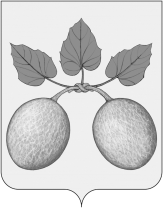 СОБРАНИЕ ПРЕДСТАВИТЕЛЕЙ ГОРОДА СЕРДОБСКА CЕРДОБСКОГО РАЙОНА ПЕНЗЕНСКой ОБЛАСТИ  РЕШЕНИЕ   от ____________ № ______г. СердобскОб утверждении Порядка ведения Реестра  муниципальных служащихв городе Сердобске Сердобского района Пензенской областиВ соответствии с Федеральным законом от 06.10.2003 № 131-ФЗ «Об общих принципах организации местного самоуправления в Российской Федерации», Федеральным законом от 02.03.2007 № 25-ФЗ «О муниципальной службе в Российской Федерации», Законом Пензенской области от 10.10.2007 № 1390-ЗПО «О муниципальной службе в Пензенской области», статьей 20 Устава городского поселения города Сердобска Сердобского района Пензенской области, Собрание представителей города Сердобска,                                                 РЕШИЛО:Утвердить  Порядок  ведения  Реестра   муниципальных служащих в городе Сердобске Сердобского района Пензенской области, согласно Приложению.Признать утратившими силу:            решение Собрания представителей города Сердобска Сердобского района Пензенской области от 19.12.2007 № 188-26/1 «Об утверждении порядка ведения реестра муниципальных служащих в городе Сердобске Сердобского района Пензенской области»;            решение Собрания представителей города Сердобска Сердобского района Пензенской области от 18.12.2009 № 115-12/2 «О внесении изменений в порядок ведения реестра муниципальных служащих в городе Сердобске Сердобского района Пензенской области».  Настоящее решение вступает в силу на следующий день после дня его официального опубликования. Настоящее решение опубликовать в информационном бюллетене «Вестник города Сердобска».Копию настоящего решения направить после вступления его в силу в библиотеки города Сердобска. Контроль за исполнением настоящего решения возложить на Главу администрации города Сердобска. Глава города Сердобска			                                      А.Ю. КайшевПриложениек решению  Собрания представителей города Сердобска Сердобского района Пензенской области  от ______________ № _____ПОРЯДОКведения Реестра муниципальных служащихв городе Сердобске Сердобского района Пензенской области I. Общие положения1.1. Порядок ведения Реестра муниципальных служащих в городе Сердобске Сердобского района Пензенской области  (далее - Порядок) разработан в соответствии с Федеральным законом от 02.03.2007 № 25-ФЗ «О муниципальной службе в Российской Федерации» (далее - Федеральный закон № 25-ФЗ), Законом Пензенской области от 10.10.2007 № 1390-ЗПО «О муниципальной службе в Пензенской области» (далее - Закон Пензенской области № 1390-ЗПО) с целью организации учета и создания единой базы данных о прохождении муниципальными служащими города Сердобска Сердобского района Пензенской области (далее — муниципальные служащие) муниципальной службы в  городе Сердобске Сердобского района Пензенской областиРеестр муниципальных служащих в городе Сердобске Сердобского района Пензенской области (далее - Реестр) ведется администрацией города Сердобска (далее - администрация) и представляет собой совокупность систематизированных сведений о муниципальных служащих, составленных на основании персональных данных, содержащихся в личных делах муниципальных служащих.Сведения, внесенные в Реестр, являются конфиденциальной информацией, относящейся к персональным данным (за исключением сведений, которые в установленных федеральными законами случаях могут быть опубликованы в средствах массовой информации), а в случаях, установленных федеральными законами и иными нормативными правовыми актами Российской Федерации, - являются сведениями, составляющими государственную тайну. Их обработка, передача, распространение, хранение и защита осуществляется в соответствии с нормативными правовыми актами Российской Федерации, Пензенской области и 	города Сердобска Сердобского района Пензенской области.Сведения, содержащиеся в Реестре, используются для проведения анализа кадрового состава муниципальных служащих и выработки предложений и рекомендаций по совершенствованию работы с кадрами для главы администрации.II. Порядок ведения Реестра муниципальных служащих в городе Сердобске Сердобского района Пензенской областиВедение Реестра осуществляется в электронном виде - в табличных файлах форматов «XLS», «XLSХ» по форме согласно Приложению 1 к Порядку с обеспечением защиты от неправомерного доступа, уничтожения, модифицирования, блокирования, копирования, предоставления, распространения, а также от иных неправомерных действий в отношении содержащейся в Реестре информации.Реестр распечатывается в бумажном виде один раз в год (по состоянию на  1 января отчетного года).Глава администрации определяет лицо, уполномоченное на формирование и ведение Реестра (далее - уполномоченное лицо), которое наряду с ним несет ответственность в соответствии с нормативными правовыми актами Российской Федерации, Пензенской области и города Сердобска Сердобского района Пензенской области за разглашение конфиденциальных сведений.В Реестр включаются следующие сведения:наименование органа местного самоуправления;отчетная дата;наименование группы должностей муниципальной службы;фамилия, имя, отчество (при наличии) муниципального служащего (в именительном падеже);дата рождения (число, месяц, год);наименование замещаемой должности муниципальной службы;дата поступления на муниципальную службу (число, месяц, год);дата назначения на замещаемую должность муниципальной службы (число, месяц, год);срок действия трудового договора (контракта);общий стаж муниципальной службы на  1 января отчетного года (округляется до полного количества лет);образование: наименование образовательной организации, дата окончания (число, месяц, год), квалификация, направление подготовки по диплому;дата присвоения классного чина (число, месяц, год);дата (число, месяц, год) и место проведения мероприятий по профессиональному развитию (краткое наименование образовательной организации);дата прохождения последней аттестации (число, месяц, год), результат аттестации;примечание.В графе «Примечание» указываются следующие сведения:дата изменения фамилии, имени, отчества (при наличии);дата включения в кадровый резерв на замещение должностей муниципальной службы в порядке должностного роста (число, месяц, год) с указанием наименования должности;вид и дата наложения дисциплинарного взыскания (число, месяц,год);дата присвоения ученого звания или ученой степени (число, месяц,год);даты начала и окончания отпуска по беременности и родам или отпуска по уходу за ребенком (число, месяц, год).В Реестр не включаются сведения о политической, религиозной принадлежности, о частной жизни муниципальных служащих, а также не содержащиеся в личном деле муниципального служащего.Реестр ведется по группам должностей: высшая, главная, ведущая, старшая, младшая, в которых муниципальные служащие располагаются по должностям в соответствии с Реестром должностей муниципальной службы в Пензенской области, утвержденным Законом Пензенской области № 1390-ЗПО, а в пределах должности - в алфавитном порядке.Основанием для формирования сведений с целью последующего включения их в Реестр является поступление гражданина на муниципальную службу и заключение с ним трудового договора, а для главы администрации - контракта.Внесение сведений в Реестр осуществляется уполномоченным лицом не позднее 10 рабочих дней со дня издания соответствующего правового акта или получения документа, устанавливающего или изменяющего данные о муниципальном служащем:о назначении, переводе муниципального служащего;о присвоении муниципальному служащему классного чина;о прохождении муниципальным служащим аттестации;о получении образования, присвоении ученого звания, прохождении мероприятий по профессиональному развитию;об изменении фамилии, имени, отчества (при наличии);о наложении дисциплинарного взыскания;о включении в кадровый резерв;о нахождении в отпуске по беременности и родам или отпуске по уходу за ребенком до 3-х лет.Сведения об увольнении, о смерти (гибели), о признании безвестно отсутствующим или об объявлении муниципального служащего умершим решением суда, вступившим в законную силу, вносятся в Реестр в соответствии с частями 2 и 3  статьи 31 Федерального закона № 25-ФЗ.Информация об изменении сведений о муниципальных служащих составляется по форме согласно Приложению 2 к Порядку.Распечатанный Реестр по состоянию на 1 января отчетного года подписывается уполномоченным лицом администрации и утверждается главой администрации путем проставления грифа утверждения, состоящего из слова «УТВЕРЖДАЮ», с указанием должности, фамилии, инициалов и подписи, а также даты утверждения.Утвержденный Реестр хранится в администрации вместе с информацией об изменении сведений, внесенных в Реестр, в течение 3лет с обеспечением мер, препятствующих несанкционированному доступу, затем передается на архивное хранение в соответствии с нормативными правовымиактами Российской Федерации, Пензенской области и города Сердобска Сердобского района Пензенской области.Передача сведений из Реестра третьей стороне не допускается без письменного согласия муниципального служащего, за исключением случаев, установленных федеральным законодательством.            Порядок представления информации о муниципальных служащих, содержащейся в Реестре осуществляется в соответствии с нормативными правовыми актами Российской Федерации, Пензенской области и города Сердобска Сердобского района Пензенской области.Приложение 1 к Порядку ведения Реестра муниципальных служащих в городе Сердобске Сердобского района Пензенской области  УТВЕРЖДАЮ   Глава администрации города  Сердобска(Ф.И.О.)  _______ (дата)  (подпись)Реестр муниципальных служащих города Сердобска Сердобского района Пензенской областипо состоянию на  01.01.20…(уполномоченное лицо администрации, должность, Ф.И.О.)  _____________       (подпись)Приложение 2 к Порядку ведения Реестра муниципальных служащих города Сердобска Сердобского района Пензенской области  Информация об изменении сведений о муниципальных служащих города Сердобска Сердобского района Пензенской области включенных в Реестр муниципальных служащих города Сердобска Сердобского района Пензенской области1. Приняты:Указывается полная строка формы Реестра муниципальных служащих (Приложение 1) с указанием группы должностей муниципальной службы.2. Назначены (переведены) на иные должности муниципальной службы:   3. Уволены:В примечании целесообразно указывать следующую информацию,  а именно:пребывание в должности менее года;назначены в порядке должностного роста на муниципальной службе;перешли в бизнес-структуры (негосударственный сектор);-      перешли на государственную службу субъекта РФ, федеральную государственную службу.4. Присвоены классные чины:Проведение мероприятий по профессиональному развитию: Проведена аттестация: Включены в кадровый резерв:Изменены фамилия, имя, отчество (при наличии):Наложены дисциплинарные взыскания: Получено образование: Присвоено ученое звание (ученая степень):Нахождение в отпуске по беременности и родам или отпуске по уходу за ребенком: … … (уполномоченное лицо администрации, должность, Ф.И.О.)    _________________										       (подпись)	№п/пФамилия,имя,отчество(приналичии)Датарож-денияНаиме-нованиезаме-щаемойдолж-ностиДата поступ-ления на мун. службуДатаназна-чениянадолж-ностьСрокдействиятрудовогодоговора(контракта)Общий стаж мун. службы на 1  января отчет-ного года, летОбразование: наименование образовательной организации, дата окончания (число, месяц, год)Квалификация,направлениеподготовки по  дипломуКлас-сный чинДатаприс-воениякласс-ногочинаДата (число, месяц, год) и местопроведениямероприятий попрофессиональномуразвитию(краткоенаименова-ниеобразова-тельной организации)организации)Датапрохождения последней аттестации и результат аттестацииДатапрохождения последней аттестации и результат аттестацииПриме-Чание 12  345678910   111213141415Администрация города Сердобска Сердобского района Пензенской областиАдминистрация города Сердобска Сердобского района Пензенской областиАдминистрация города Сердобска Сердобского района Пензенской областиАдминистрация города Сердобска Сердобского района Пензенской областиАдминистрация города Сердобска Сердобского района Пензенской областиАдминистрация города Сердобска Сердобского района Пензенской областиАдминистрация города Сердобска Сердобского района Пензенской областиАдминистрация города Сердобска Сердобского района Пензенской областиАдминистрация города Сердобска Сердобского района Пензенской областиАдминистрация города Сердобска Сердобского района Пензенской областиАдминистрация города Сердобска Сердобского района Пензенской областиАдминистрация города Сердобска Сердобского района Пензенской областиАдминистрация города Сердобска Сердобского района Пензенской областиАдминистрация города Сердобска Сердобского района Пензенской областиАдминистрация города Сердобска Сердобского района Пензенской областиАдминистрация города Сердобска Сердобского района Пензенской областиВысшая группаВысшая группаВысшая группаВысшая группаВысшая группаВысшая группаВысшая группаВысшая группаВысшая группаВысшая группаВысшая группаВысшая группаВысшая группаВысшая группаВысшая группаВысшая группаГлавная группаГлавная группаГлавная группаГлавная группаГлавная группаГлавная группаГлавная группаГлавная группаГлавная группаГлавная группаГлавная группаГлавная группаГлавная группаГлавная группаГлавная группаГлавная группаВедущая группаВедущая группаВедущая группаВедущая группаВедущая группаВедущая группаВедущая группаВедущая группаВедущая группаВедущая группаВедущая группаВедущая группаВедущая группаВедущая группаВедущая группаВедущая группаСтаршая группа Старшая группа Старшая группа Старшая группа Старшая группа Старшая группа Старшая группа Старшая группа Старшая группа Старшая группа Старшая группа Старшая группа Старшая группа Старшая группа Старшая группа Старшая группа Младшая группаМладшая группаМладшая группаМладшая группаМладшая группаМладшая группаМладшая группаМладшая группаМладшая группаМладшая группаМладшая группаМладшая группаМладшая группаМладшая группаМладшая группаМладшая группа№Группа должностейФамилия, имя, отчество (при наличии)НаименованиедолжностиДатаназначенияСрокдействиятрудовогодоговора1.2.№Фамилия, имя, отчество (при наличии)Дата увольненияОснованиеПримечание2.№Фамилия, имя, отчество (при наличии)Классный чинДата присвоения  2.№№Фамилия, имя,Дата (число, месяц, год) и местоДата (число, месяц, год) и местоДата (число, месяц, год) и местоТема дополнительнойТема дополнительнойотчествопроведения мероприятий попроведения мероприятий попроведения мероприятий попрофессиональнойпрофессиональной(при наличии)профессиональному развитиюпрофессиональному развитиюпрофессиональному развитиюпрограммыпрограммы(краткое наименование(краткое наименование(краткое наименованиеобразовательной организации)образовательной организации)образовательной организации)  2.  2.№Фамилия, имя, отчество (при наличии)Дата проведения аттестацииРезультататтестации1.2.№Фамилия, имя, отчество (при наличии)Наименование должности по которой муниципальный служащий включен в кадровый резервДата включения в кадровый резерв2.№Фамилия, имя, отчество (при наличии) былоФамилия, имя, отчество (при наличии) сталоНаименованиедолжностиДата внесения изменений в учетные данные1.2.№Фамилия, имя, отчество (при наличии)Вид дисциплинарного взысканияДата наложения дисциплинарного взыскания1.2.№п/пФамилия, имя, отчество (при наличии)ОбразованиеНаименованиеобразовательнойорганизацииДата окончания, квалификация, направление подготовки по диплому1.2.№Фамилия, имя, отчество (при наличии)Наименование научного звания (степени)Дата присвоения1.2.№Фамилия, имя, отчество (при наличии)ВидотпускаДата начала отпускаДата окончания отпуска1.2.